ASA Commission Agenda 01/19/16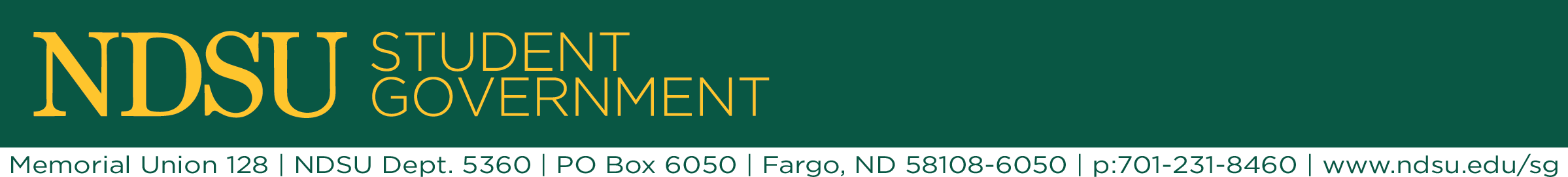 Table go aroundMembers Present: Mackayla Headlee, Michelle Sauvageau, Jamie Behymer, Lauren Algyer, Seth Bisbee, Preston Gilderhus, Anuj Teotia Favorite celeb BFFsCommission restructuring – we will be working on 4 main projects this semester Looking for commissioners to step up and be a lead with Mackaya on each of them. Commission with be an update / brainstorming session to help the leads accomplish the projects they are working on! Bid process meeting – update – Mackayla is staying the lead on thisMackayla met with Stacey, NDSU Director of Purchasing, on 1/14 to solidify the bid process for the taxi program Stacey was briefed of previous contracts and she is going to use that information to compile the new bid package Once the bid is out we will review the responses and choose the company that we would like to move forward withDiscount Cards – Michelle is taking the leadCurrently have 10 signed contracts Possible rebrand, # of contracts etc. Current contracts for 2016/2017 The Shack, Herd & Horns, Sweet, Sandy’s, Ruby Tuesday’s, Boiler Room, Stamart, Halberstadt’s, Moes, Sweeney Cleaners Undergraduate Research – Preston is taking the leadOverview – compiling all undergraduate research into one database/area for students to access ROPES, a program in the Math & Science Department Research opportunities for engaging students Alumni Awareness – Lauren is taking the leadOverview – has met with Stacey previously to talk about the ideaGoing to work with Bison Ambassadors VP of alumni engagement – Kyle Knudtson 